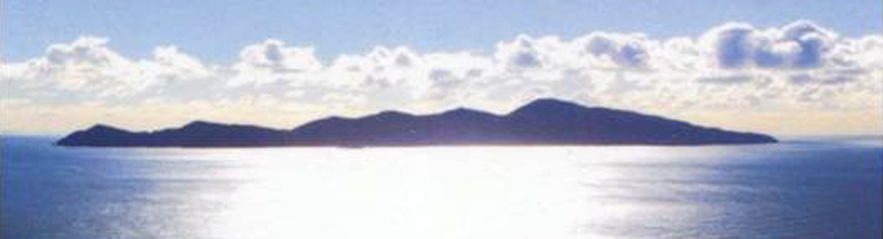 WAIKANAE SCOTTISH COUNTRY DANCE CLUBWarmly invite you to attend our annual dance onSaturday 30 June 2018 at 7.30pmAt the Paraparaumu Memorial Hall,Cnr Tutanekai Street and Aorangi Road, Paraparaumu.Admission: $12  	RSCDS Members $10	Spectators $5PROGRAMMEJ	Come What 	May						Bk 51H	The Sailor						          Bk 24S	Seann Truibhas Willichan				Bk 27J	Pelorus Jack						Bk 41R	Miss Johnstone of Ardrossan				GoldringS	12 Coates Crescent					Bk 40J	Uncle Bill’s Jig						Goldring G & S 3R	Shiftin’ Bobbins						Ormskirk 6S	For All the Days of Dance				Leaflet	J	Links With St Petersburg					Bk 46H	West’s Hornpipe						5 for ‘65SUPPERR	The Lass of Richmond Hill				Graded Bk 2J	Fair Enough							Bk 51S	The Gentleman 						Bk 35R	The Montgomeries’ Rant					Bk 10J	The Luckenbooth Brooch				Glendarroch S	City of Belfast						Bk 48	R	The Reel of the Royal Scots				RSCDS Leaflet